Název školy: ZŠ Varnsdorf, Edisonova 2821, okres Děčín, příspěvková organizace
Člověk a svět práce, Finanční gramotnost, Křížovka (pracovní list)Autor: Mgr. Helena Foldinová
Název a číslo materiálu: VY_62_INOVACE_18/I.SADAAnotace: Pracovní list je určena pro žáky 9. ročníku, žáci si ověřují některé pojmy z finanční gramotnosti a v tajence zjistí jeden ze zdrojů, kde si mohou také půjčit peníze.Období: září – prosinec 2011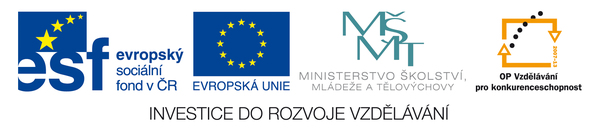 Vylušti křížovkuV tajence najdeš jeden ze zdrojů, kde si můžeš také půjčit peníze.Jednotlivé řádky v křížovce představují pojmy z finanční gramotnosti.druh základního pojištěnípronájem auta za úplatupřeměním své úspory na investicedruh úvěruzpůsob platbydruh majetkuúroková sazba (jinak)forma přímého bankovnictvífirmou je jediný člověk10. bilancePoužité zdroje:vlastní text12345678910